INNOVA-IDEPA 2019 (Programa RIS3-Empresa)GUIA PARA LA JUSTIFICACIÓN DE PROYECTOSÍNDICEINTRODUCCIÓNINCIDENCIAS POSTERIORES A LA CONCESIÓNPRÓRROGAS DE EJECUCIÓN Y ACREDITACIÓN.PAGOS A CUENTA O ANTICIPADOS.MODIFICACIONES.SUBCONTRATACIÓN.AUTORIZACIÓN DE CONTRATACIÓN CON EMPRESAS VINCULADAS CONDICIONES FINALES-PAGO DE LA SUBVENCIÓNACTIVIDAD DEL PROYECTOINVERSIÓN Y GASTOS REALIZADOSJUSTIFICANTES DE ADQUISICIÓN DE INVERSIÓN Y GASTOS REALIZADOS OFERTAS ALTERNATIVASJUSTIFICANTES DE PAGOSJUSTIFICANTES DE GASTOS DE PERSONAL REQUISITOS CONTABLES (novedad importante)FINANCIACIÓN DEL PROYECTOPUBLICIDAD SITUACIONES TRIBUTARIAS Y ANTE LA SEGURIDAD SOCIALOBLIGACIONES GENÉRICAS Y MANTENIMIENTO DE LAS MISMAS.NORMATIVA APLICABLEMODELO CUENTA JUSTIFICATIVAINTRODUCCIÓN Esta guía facilita a los beneficiarios la justificación necesaria de sus proyectos, mediante instrucciones para la presentación de la documentación requerida en las bases de las subvenciones dirigidas a empresas asturianas en el marco del programa RIS3-Empresa (INNOVA I+D+i-IDEPA) (BOPA nº 136 de 14 de junio de 2017), modificado en dos ocasiones (BOPA 140 de 19 de junio de 2017 y BOPA 64 de 17 de marzo de 2018).Estas instrucciones rigen exclusivamente para las actividades subvencionadas en la Convocatoria (BOPA nº 76 de 22 de abril del 2019) para el ejercicio 2019.El contenido de estas instrucciones en ningún caso sustituye a la normativa aplicable –tanto autonómica, nacional como comunitaria- donde se encuentran detallados todos los requisitos y normas que serán de OBLIGADO CUMPLIMIENTO para el cobro final de la ayuda.INCIDENCIAS POSTERIORES A LA CONCESIÓNPRÓRROGAS DE EJECUCIÓN Y ACREDITACIÓNLos plazos concedidos para la ejecución y acreditación del proyecto, podrán ampliarse, el de acreditación como máximo hasta en la mitad del inicialmente concedido, si las circunstancias lo aconsejan y con ello no se perjudica a terceros, siempre que la solicitud de aplazamiento haya sido presentada antes de la expiración del plazo establecido.PAGOS A CUENTA O ANTICIPADOSDe forma excepcional, las subvenciones se podrán hacer efectivas antes de la finalización y certificación del proyecto aprobado mediante los siguientes mecanismos:Pagos a cuenta o fraccionados, previa justificación de inversión realizada, que consistirán en el pago fraccionado del importe total de la subvención, siempre que el objeto de la subvención admita fraccionamiento, porque sea susceptible de utilización o aprovechamiento separado. Debe ser superior al 50% de la subvención concedida e inferior o igual al 80%. Solo admisible una solicitud.Pagos anticipados, previo informe técnico, se podrá autorizar, por Resolución del Presidente del IDEPA, el abono anticipado de hasta el 80% de la ayuda concedida. Para hacerse efectivo el pago anticipado se requerirá la previa presentación en el IDEPA del correspondiente aval.No podrá realizarse pagos en tanto el beneficiario no se halle al corriente en el cumplimiento de sus obligaciones tributarias y frente a la Seguridad Social y de no ser deudor de la Hacienda del Principado de Asturias por deudas, vencidas, liquidadas y exigibles.MODIFICACIONESEn el caso de existir modificaciones justificadas en cambios de titularidad (fusión, absorción, transformación o segregación), ubicación o alguno de los conceptos subvencionables, y siempre y cuando no se altere el objeto del proyecto subvencionado, el beneficiario estará obligado a comunicar y solicitar la aprobación de dichas modificaciones antes de que concluya el plazo establecido para la ejecución de la actividad/proyecto.Para las modificaciones en la composición de los conceptos subvencionables que no afecten a más del 10% de cada concepto y que en su conjunto no incremente la inversión subvencionable aprobada, no será necesaria la previa comunicación y aprobación.SUBCONTRATACIÓN.El beneficiario podrá subcontratar con terceros hasta el 50% según establece la convocatoria, siempre que se cumplan los requisitos establecidos en el art. 29 de la Ley 38/2003 de subvenciones, y en el art 68.2 del Real Decreto 887/2006.AUTORIZACIÓN DE CONTRATACIÓN CON EMPRESAS VINCULADAS Siempre que se decida contratar la realización de alguna parte de la inversión subvencionable con empresas o entidades vinculadas al beneficiario de la ayuda, sin que dicha contratación haya sido autorizada en la Resolución de concesión, deberá solicitarse la autorización del IDEPA, antes de haber realizado la citada contratación  y acompañando dicha solicitud de la documentación necesaria para su valoración (según lo establecido en el formulario de solicitud).CONDICIONES FINALES – PAGO DE LA SUBVENCIÓNAntes de pasar a detallar la documentación técnica y administrativa que el beneficiario deberá presentar, con el fin de que se pueda abonar la ayuda concedida, es importante tener en cuenta las siguientes consideraciones:Plazo de ejecución: El beneficiario deberá realizar el proyecto en el período comprendido entre la fecha de la solicitud de ayuda y la fecha de finalización del plazo que se establezca en la Resolución de concesión, entendiendo lo anterior en el sentido de que las inversiones se encuentren facturadas.Plazo de acreditación: Finalizado el plazo de ejecución, la empresa dispone de 3 meses para presentar la documentación acreditativa de la realización del proyecto. Se considerará gasto realizado el que ha sido efectivamente pagado con anterioridad a la finalización del plazo de acreditación.Cuenta Justificativa: La justificación y pago efectivo de las inversiones, así como la declaración de las actividades realizadas objeto de la ayuda, la financiación del proyecto y su aplicación, se acreditarán con la presentación de la correspondiente cuenta justificativa, en la que se especificarán los citados elementos y el desglose de cada uno de los gastos incurridos, según modelo adjunto.Con el fin de mejorar el proceso de justificación de las subvenciones concedidas, a continuación se presentan algunas consideraciones sobre la documentación justificativa y los criterios de certificación de los expedientes.ACTIVIDAD DEL PROYECTOEn el caso de no haber autorizado al IDEPA para comprobar los IAEs de la empresa en la solicitud, o bien en el caso de empresas de nueva creación o de diversificación de la actividad actual, se necesitará el envío de copia del alta en el IAE correspondiente.El beneficiario deberá haber realizado la actividad para la que se concedió la subvención dentro del plazo de ejecución de la realización del proyecto.INVERSIÓN Y GASTOS REALIZADOSLa inversión y gastos subvencionables, se compone de todos o algunos de los siguientes conceptos:No serán subvencionables ningún tipo de impuesto, carga o gravamen.JUSTIFICANTES DE INVERSIÓN Y GASTOS REALIZADOS Se admitirán como justificantes de inversión y gastos realizados las facturas, que contengan los requisitos establecidos en la normativa nacional (Real Decreto 1619/2012), así como la aplicable para las adquisiciones en el extranjero. OFERTAS ALTERNATIVASSe deberá acreditar la presentación de ofertas alternativas, en los términos establecidos en el art. 31 de la Ley 38/2003, en los casos en los que no se requirió en la solicitud de la ayuda, por haberse producido cambios en las inversiones y gastos inicialmente presentados.En todo caso deben contener la descripción de la inversión o gasto, fecha de emisión o consulta, y la identificación del remitente como empresario.Se considera documento válido para la justificación de una oferta: factura-proforma, presupuesto, precio en página web del posible proveedor, consulta por correo electrónico, etc.PAGOSLa acreditación del pago correspondiente a las facturas y demás documentos de valor probatorio equivalente en el tráfico jurídico mercantil o con eficacia administrativa se efectuará, atendiendo a su forma.En el cuadro siguiente se muestra una relación de distintos tipos de justificantes de pago, que deberán ser acreditados según detalle explicativo.En dichos documentos acreditativos del pago de inversiones, debe figurar el número de factura o, en su defecto, el concepto abonado, así como el beneficiario y la fecha de pago.En el caso de que de dichos (citados/ relacionados) justificantes de pago, no se identifique claramente en los términos necesarios (beneficiario, fecha, concepto, factura…) se deberá acompañar de, copia del Libro Mayor de la cuenta del proveedor, firmada y sellada por persona responsable del beneficiario, dónde se pueda determinar el pago y la inexistencia de deuda pendiente.En defecto de lo todo lo anterior, se admitirán certificados firmados, o bien del proveedor o de la entidad financiera en los que conste el pago de la inversión concreta de cada factura. Otras circunstancias posibles en el pago realizado:En el caso de que el justificante de pago incluya varias facturas, deberá aportarse una relación de todas las facturas incluidas, acompañada de una copia de cada factura no perteneciente al proyecto, a los solos efectos de comprobación del importe total del pago.En el caso de pagos en moneda extranjera, se aportará documento válido en el que conste el cambio aplicado o aplicable en la fecha de la operación, en caso contrario se utilizarán los tipos de cambio oficial publicados por el Banco Central Europeo.JUSTIFICANTES DE GASTOS PERSONAL TÉCNICOSolo se admitirán los gastos de personal investigador o técnico contratado directamente por el beneficiario con categoría profesional en los grupos de cotización 1, 2 ó 3 o bien socios de la sociedad que prestan sus servicios de forma regular a la empresa y con relación “laboral” (por nómina o documento no sujeto a IVA).Los gastos de personal se acreditarán mediante:Certificado acreditativo del salario bruto anual que percibe el trabajador cuyo coste de mano de obra se ha imputado al proyecto. El certificado deberá desglosar costes salariales y costes de seguridad social. En el caso de que los gastos de personal se correspondan a más de un año, se deberán desglosar para cada año, tanto el salario bruto anual, como los costes de seguridad social. El salario bruto anual debe corresponderse con los datos del Modelo 190 de resumen anual de retenciones e ingresos a cuenta de IRPF, cuya copia debe ser asimismo enviada.TC’s o documentos equivalentes (recibo liquidación y relación nominal de trabajadores) así como las Nóminas de cada trabajador durante los meses que ha estado vinculado al proyecto así como justificación documental de su pago mediante las transferencias bancarias efectuadas, que identifiquen suficientemente al destinatario.Una tabla con desglose de horas, mes a mes, imputadas en la actividad subvencionada, asi como, el número de horas totales trabajadas, para cada uno de los trabajadores o socios implicados en el proyecto.REQUISITOS CONTABLESLa empresa beneficiaria deberá llevar un sistema de contabilidad aparte o asignar un código contable adecuado a todas las transacciones relacionadas con el proyecto. La obligación de llevar a cabo un sistema de contabilidad separada (art. 4.k del Reglamento UE 1042/2014) o aparte (art. 124.4b del Reglamento UE 1303/2013), se realizará teniendo en cuenta las normas de contabilidad nacional, sin que en ningún caso, el término “sistema de contabilidad separada” exija llevar dos contabilidades distintas al beneficiario. ¿Cómo se puede llevar una “contabilidad separada” o asignar un “código contable adecuado”?A) Creando un código contable específico (a través de subcuentas) con la denominación que se crea conveniente, incluyendo uno o varios dígitos, que determine de forma unívoca la pertenencia al proyecto de cada concepto de gasto imputado al mismo (es decir en el % de asignación dado en la justificación, el resto de gastos se contabilizarían en sus cuentas contables genéricas junto al resto).Supongamos que el IDEPA ha concedido una subvención (expediente IDE/2017/000999) para un proyecto cuyos gastos subvencionables consisten en: gastos de personal (nóminas y seguridad social a cargo de la empresa o facturas de servicios prestados por los administradores) para el desarrollo del proyecto, equipos para I+D+i, compra de materiales o suministros, gastos de patentes y propiedad industrial, gastos de material publicitario, y gastos de viajes /ferias comerciales.Ejemplo 1 de código contable específico a utilizar en este proyecto. Se decide incluir la cifra 1 en el dígito quinto (suponiendo una codificación de nueve dígitos) de cada una de las cuentas de los gastos correspondientes al proyecto. Posible código contable asignado a cada una de los gastos del proyecto del ejemplo:Nóminas:								640010000Seguridad social a cargo de la empresa:				642010000Facturas de servicios prestados por los administradores:		623010000Equipos para I+D+i							212010000Materiales o suministros:						602010000Patentes y propiedad industrial:						203010000Material publicitario:							627010000Viajes o ferias comerciales:						627010000Ejemplo 2 de código contable específico a utilizar en este proyecto. Se decide incluir las tres últimas cifras del número de expediente (999) en los dígitos cuarto, quinto y sexto (suponiendo una codificación de nueve dígitos) de cada una de las cuentas de los gastos correspondientes al proyecto.Posible código contable asignado a cada una de los gastos del proyecto del ejemplo:Nóminas:								640999000Seguridad social a cargo de la empresa:				642999000Facturas de servicios prestados por los administradores:		623999000Equipos para I+D+i							212999000Materiales o suministros:						602999000Patentes y propiedad industrial:						203999000Material publicitario:							627999000Viajes o ferias comerciales:						627999000Ejemplo 3 de código contable específico a utilizar en este proyecto. Se decide incluir las dos últimas cifras del año de la convocatoria y las tres últimas cifras del número de expediente (999) en los dígitos cuarto, quinto, sexto, séptimo y octavo (suponiendo una codificación de nueve dígitos) de cada una de las cuentas de los gastos correspondientes al proyecto.Posible código contable asignado a cada una de los gastos del proyecto del ejemplo:Nóminas:								640179990Seguridad social a cargo de la empresa:				642179990Facturas de servicios prestados por los administradores:		623179990Equipos para I+D+i							212179990Materiales o suministros:						602179990Patentes y propiedad industrial:						203179990Material publicitario:							627179990Viajes o ferias comerciales:						627179990B) El sistema contable, de la empresa, permite marcar las cuentas por proyectos para su control por gastos-ingresos-activos, de tal forma que aunque se contabilicen junto al resto de activos o gastos similares, se pueda extraer de forma unívoca los pertenecientes a un proyecto concretoEste requisito se deberá acreditar en la justificación del proyecto, mediante la aportación de copia de las Cuentas del Libro Mayor, por año, selladas y firmadas en todas sus hojas por persona responsable de la empresa, que reflejen que las inversiones y gastos están debidamente contabilizados en unos específicos.FINANCIACIÓN DEL PROYECTODeberá exponer en el Anexo I de la Cuenta Justificativa, como ha financiado el proyecto, indicando los porcentajes de financiación propia, privada (con y sin exención de ayudas) y pública. En el caso de financiación pivada (préstamos, polizas de crédito, etc.), deberán presentar la documentación correspondiente. Igualmente se debe incluir los ingresos generados con el proyecto.PUBLICIDADEl beneficiario deberá dar la adecuada publicidad de la subvención del IDEPA (incluido el logo del Plan de Ciencia Tecnología e Innovación PCTI) y de la cofinanciación de la Unión Europea (FEDER).En concreto, durante la realización del proyecto y hasta que se realice el pago de la ayuda,el beneficiario deberá realizar las siguientes actuaciones:Información en la página web, en caso de que disponga de ella, que incluirá una breve descripción del proyecto, de manera proporcionada al nivel de apoyo prestado, con sus objetivos y resultados.Cartel, que tendrá un tamaño A3 y su ubicación será a la entrada del edificio de la sede de la empresa en Asturias, con el que guarde una mayor relación el proyecto.Las instrucciones sobre las características técnicas de los elementos de publicidad descritos, así como los logos correspondientes se encontrarán a disposición de los beneficiarios, ver página web del IDEPA. La acreditación de cumplimiento con los requisitos de publicidad exigidos se hará de la siguiente forma:Información en página web: captura de pantalla impresa donde figure la publicidad y, además, con el envío del enlace directo para su comprobación. Carteles y placas: dos fotografías impresas, una de cerca, que permita ver el contenido, y otra de lejos, que permita determinar de forma aproximada su ubicación.SITUACIONES TRIBUTARIAS Y ANTE LA SEGURIDAD SOCIALNo podrá realizarse el pago de la subvención en tanto el beneficiario no se halle al corriente en el cumplimiento de sus obligaciones tributarias y frente a la Seguridad Social y de no ser deudor de la Hacienda del Principado de Asturias por deudas, vencidas, liquidadas y exigibles.En el caso de que el beneficiario no haya autorizado al IDEPA para la comprobación de dichas obligaciones, deberá presentar una acreditación válida de tales extremos.OBLIGACIONES GENÉRICAS DEL BENEFICIARIODe acuerdo con la Resolución de 4 de marzo de 2015 de la Consejería de Fomento, Ordenación del Territorio y Medio Ambiente, por la que se formula la Evaluación Estratégica Ambiental del Programa Operativo del Fondo Europeo de Desarrollo Regional 2014-2020, obtener la resolución aprobatoria del trámite ambiental correspondiente para obtener la respectiva autorización, cuando sea necesaria. Y cuando proceda, elaborar una evaluación de la contribución de la actuación subvencionada a la reducción de las emisiones de gases de efecto invernadero, atendiendo a las metodologías disponibles.Comunicar al IDEPA, la solicitud y obtención de otras ayudas, subvenciones, ingresos o recursos que financien las actuaciones objeto de subvención por este programa.Asume la obligación de someterse a actuaciones de comprobación y estadística, así como las de control financiero necesarias.Conservar los documentos justificativos de la aplicación de la subvención recibida, incluidos los documentos electrónicos, hasta el 31/12/2023, pudiendo ser objeto de comprobación y control.NORMATIVA APLICABLE (ver posibles cambios normativos posteriores a la emisión de esta guía)Resolución de 5 de junio de 2017, de la Consejería de Empleo, Industria y Turismo, por la que se aprueban las bases reguladoras para la concesión de subvenciones dirigidas a empresas para el desarrollo de proyectos de I+D+i en el marco de la estrategia Asturias RIS 3 (Programa RIS3-Empresa) (BOPA número 136 de 14 de junio de 2017).Corrección de error en la Resolución de 5 de junio de 2017 por la que se aprueban las bases reguladoras Resolución de 5 de marzo de 2018, de la Consejería de Empleo, Industria y Turismo, por la que se procede a rectificar error en la Resolución de 5 de junio de 2017.Resolución de 11 de abril de 2019, del Instituto de Desarrollo Económico del Principado de Asturias, que aprueba la convocatoria Innova-Idepa (Programa RIS3-Empresa) para la concesión de subvenciones a proyectos desarrollados por empresas del Principado de Asturias para el ejercicio 2019.Reglamento (UE) nº 651/2014 de la Comisión, de 17 de junio de 2014, por el que se declaran determinadas categorías de ayudas compatibles con el mercado interior en aplicación de los artículos 107 y 108 del Tratado.Ley 38/2003, de 17 de noviembre, General de Subvenciones.REAL DECRETO 887/2006, de 21 de julio, por el que se aprueba el Reglamento de la Ley 38/2003, de 17 de noviembre, General de Subvenciones.Real Decreto 1619/2012, de 30 de noviembre, por el que se aprueba el Reglamento por el que se regulan las obligaciones de facturación.Real Decreto 1514/2007 de 16 de noviembre, por el que se aprueba el Plan General de Contabilidad.Real Decreto 1515/2007, de 16 de noviembre, por el que se aprueba el Plan General de Contabilidad para Pymes y los criterios contables específicos para microempresas.Reglamento (CE) nº 1303/2013 del Parlamento Europeo y del Consejo, de 17 de diciembre de 2013, por el que se establecen disposiciones comunes relativas al Fondo Europeo de Desarrollo Regional, al Fondo Social Europeo, al Fondo de Cohesión, al Fondo Europeo Agrícola de Desarrollo Rural y al Fondo Europeo Marítimo y de la Pesca, y por el que se establecen disposiciones generales relativas al Fondo Europeo de Desarrollo Regional, al Fondo Social Europeo, al Fondo de Cohesión y al Fondo Europeo Marítimo y de la Pesca, y se deroga el Reglamento (CE) nº 1083/2006 del Consejo.Ley 21/2013, de 9 de diciembre, de evaluación ambiental (Declaración de impacto Ambiental).Real Decreto Legislativo 1/2016, de 16 de diciembre, de prevención y control integrados de la contaminación (Autorización Ambiental Integrada).Resolución de 4 de marzo de 2015, de la Consejería de Fomento, Ordenación del Territorio y Medio Ambiente, por la que se formula la declaración ambiental estratégica del programa operativo FEDER 2014-2020 del Principado de Asturias. Expte. IA-PP-0182/14.MODELO CUENTA JUSTIFICATIVAEs OBLIGATORIO  presentar  la Cuenta justificativa según el modelo que se adjunta a esta guía para la acreditación final del proyecto. Es imprescindible que este cumplimentada en todos sus términos y acompañada de toda la documentación exigible, según el proyecto a presentar.CUENTA JUSTIFICATIVASOLICITUD DE PAGOSOLICITO, que efectúen los trámites  necesarios para ordenar el pago de la subvención aprobada al IDE/     /     , por importe de       euros.DECLARO, que el proyecto denominado       subvencionado por el IDEPA se ha ejecutado de acuerdo con las condiciones establecidas  tanto en las bases como en la correspondiente convocatoria, así como, en las expresadas en la Resolución de aprobación de la ayuda, respondiendo, además, de la veracidad de la documentación aportada para la justificación del proyecto.APORTO, la CUENTA JUSTIFICATIVA  que consta de la siguiente documentación:En      , a    de       de      Firma representante legalANEXO IDECLARACIÓN DE ACTIVIDADES REALIZADAS Y FINANCIACIÓN DEL PROYECTOANEXO IIDECLARACIÓN EXPRESA RESPONSABLE DE OTRAS AYUDASDECLARA que: NO ha solicitado y/o recibido ayudas para este proyecto. SI ha solicitado y/o recibido las ayudas que se mencionan a continuación para este proyecto.Otras ayudas recibidas por la empresa para servicios de asesoramiento y apoyo en materia de innovación, según el artículo 28  del Reglamento (UE) No 651/2014 de la Comisión, de 17 de junio de 2014, el importe total de las ayudas para estos servicios no excederá de 200.000 EUR  durante cualquier período de tres años. NO ha solicitado y/o recibido ayudas acogidas al artículo 28 del Reglamento (UE) No 651/2014 de la Comisión, de 17 de junio de 2014. SI ha solicitado y/o recibido las siguientes ayudas acogidas al artículo 28 del Reglamento (UE) No 651/2014 de la Comisión, de 17 de junio de 2014:La entidad que represento se compromete a comunicar aquellas otras ayudas que solicite y/o reciba de cualquier entidad para la financiación del presente proyecto, tan pronto como se conozcan, desde la solicitud y/o concesión de la ayuda.En      , a    de       de 20  ANEXOS (III, IV, V y VII) DE RELACIÓN DE FACTURAS Y GASTOS SUBVENCIONABLESEl beneficiario deberá aportar una relación de justificantes de inversión imputados al proyecto.Presentar a través de un archivo en formato hoja de cálculo en el que se relacionarán todos y cada uno de los justificantes, así como todos los datos sobre ellos necesarios (modelo en página web del IDEPA)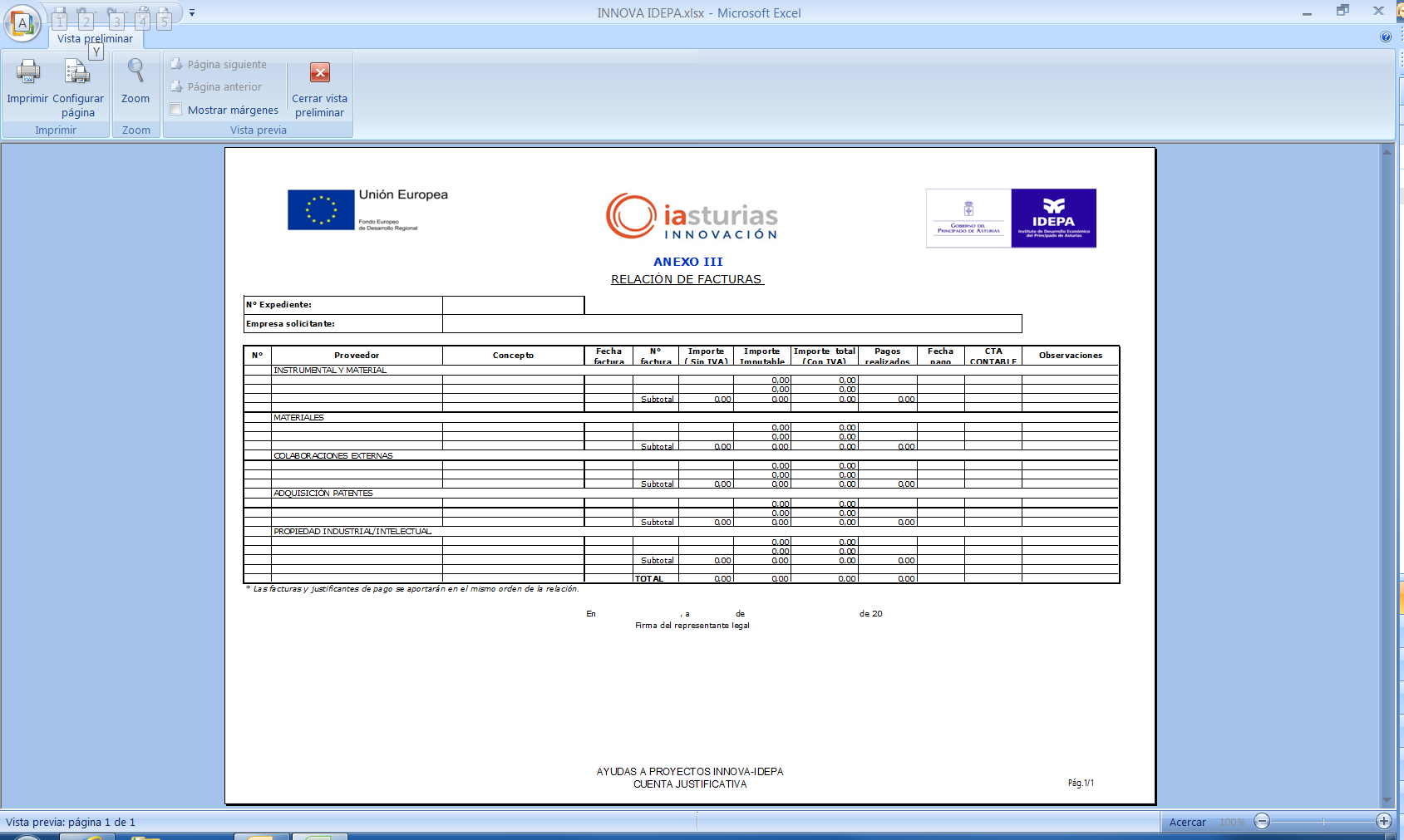 El mismo se presentará con el resto de la cuenta justificativa.ANEXO VIDECLARACIÓN SOBRE EL TRATAMIENTO DE LAS AMORTIZACIONES, SI EL EJERCICIO CONTABLE NO ESTÁ CERRADOD./D.ª      , en calidad de       con DNI      , en representación de      , con NIF      , en relación al expediente, IDE/     /      y con poder de representación suficiente según escritura/acta otorgada en fecha      DECLARA:Que las amortizaciones practicadas y reflejadas en el Anexo VII, son las que figurarán exactamente en la contabilidad de la empresa       una vez se cierre el ejercicio contable.En      , a    de       de 20  Coste de adquisición o coste de amortización en Activos fijosPersonal técnicoMaterialesColaboraciones externasAdquisición de patentesDerechos de propiedad industrialFORMA DE PAGOAPORTACIÓN PARA LA JUSTIFICACIÓNTRANSFERENCIA BANCARIACopia del extracto del cargo en cuenta de la misma (válidos también los obtenidos por medios de banca electrónica), y si es posible copia del resguardo de la transferencia.CHEQUE Copia del extracto del cargo en cuenta de la misma (válidos también los obtenidos por medios de banca electrónica), y si es posible copia del cheque (firmado y con expresión del beneficiario).PAGARÉCopia del extracto del cargo en cuenta de la misma (válidos también los obtenidos por medios de banca electrónica), y si es posible copia del pagaré (firmado y con expresión del beneficiario).REMESAS DE PAGOS (Transferencias, pagos de tarjetas de crédito, factoring, etc)Se aportará copia del desglose de la remesa, dónde se compruebe la inclusión del pago de la inversión subvencionada e igualmente de la cuantía total a cargar de la remesa. Además aportará copia del resguardo del cargo en cuenta de la misma (válidos también los obtenidos por medios de banca electrónica).DOMICILIACIÓN ADEUDOCopia del extracto del cargo en cuenta de la misma (válidos también los obtenidos por medios de banca electrónica), y si es posible copia del recibo (firmado y con expresión del beneficiario).PAGOSEN EFECTIVOEl pago en efectivo solo se admite en facturas por un importe inferior a 2.500,00 euros o su contravalor en moneda extranjera, fijado en la Ley 7/2012, de 29 de octubre. Se entenderá por efectivo los medios de pago definidos en el artículo 34.2 de la Ley 10/2010, de 28 de abril. En particular, se incluyen:El papel moneda y la moneda metálica, nacionales o extranjeros.Los cheques bancarios al portador denominados en cualquier moneda.Cualquier otro medio físico, incluidos los electrónicos, concebido para ser utilizado como medio de pago al portador.La documentación justificativa del pago en efectivo consistirá en alguno de los siguientes:Un recibí del proveedor, firmado y sellado por éste, debiendo especificarse la fecha de pago y la factura a la que corresponde.Sobre la propia factura, firma y sello de la empresa proveedora con la expresión “pagado”.PROYECTOS INNOVA-IDEPA (Programa RIS3-Empresa)Nº EXPEDIENTE:IDE/     /     EMPRESA:TITULO DEL PROYECTO:Don/DoñaDon/DoñaDNIen nombre y representación deen nombre y representación deNIFRELLENAR EN CASO DE CAMBIO DE DATOS DE NOTIFICACIÓN/COMUNICACIÓN CON RESPECTO A LA SOLICITUD INICIALRELLENAR EN CASO DE CAMBIO DE DATOS DE NOTIFICACIÓN/COMUNICACIÓN CON RESPECTO A LA SOLICITUD INICIALRELLENAR EN CASO DE CAMBIO DE DATOS DE NOTIFICACIÓN/COMUNICACIÓN CON RESPECTO A LA SOLICITUD INICIALDomicilio Domicilio Código postalCiudadCiudadProvinciaCorreo electrónicoCorreo electrónicoTeléfono Memoria de actuaciones Memoria de actuaciones Descripción de las actuaciones realizadas y la financiación del proyecto. Anexo IDocumentación acreditativa de la ejecución del proyecto. (Solo en el caso de que el tipo de proyecto lo requiera).Memoria Económica  Memoria Económica  Declaración responsable de obtención de otras ayudas o ingresos. Anexo II.Relación de gastos clasificados y ordenados cronológicamente. Anexo IIIJustificantes de realización y pago de gastos.Breve descripción del sistema utilizado por la beneficiaria para dar cumplimiento al requisito de disponer de contabilidad aparte o código contable adecuado.Extractos contables, Libro Mayor, de los gastos subvencionados. Códigos contables específicos y separados para el proyecto.Certificado de gastos de personal Anexo IV.Si han resultado aprobados costes de amortización:Declaración de la existencia o no de ayudas para la adquisición de los activos fijos incluidos en los costes de amortización. Anexo VDeclaración sobre el tratamiento de las mismas en función de que el ejercicio contable esté o no cerrado en el momento de la justificación, según Anexo VICertificación de los gastos de amortización. Anexo VIICopia del Alta del IAE, si no ha autorizado a su consulta, o es nueva actividad o creación.Último Impuesto sobre Sociedades registrado.Acreditación del requisito de publicidad  de la cofinanciación pública (IDEPA/FEDER)Acreditación del requisito de publicidad  de la cofinanciación pública (IDEPA/FEDER)2  fotografías (una de cerca y otra de ubicación) del  cartel  informativo tamaño A3Impresión de pantalla de la página web de la empresa y enlace directo a la misma.Nº EXPEDIENTE: IDE/     /     EMPRESA:      TITULO DEL PROYECTO:      Deberá exponerse cuál ha sido el desarrollo del proyecto de acuerdo con las premisas planteadas en la memoria inicial presentada con la solicitud de ayuda, objeto de subvención.Con carácter general, el contenido podrá seguir los siguientes puntos: (Utilizar tantas páginas como sea necesario)Objetivos.Actuación general, acciones desarrolladas.Hitos o Etapas.Resultados previstos y resultados obtenidos. Presupuesto y financiación del proyecto, indicando los porcentajes de financiación propia, privada (con y sin exención de ayudas) y pública.Ingresos obtenidos por el uso comercial de los resultados del proyecto (imprescindible comunicar si existen o no).Declaro bajo mi responsabilidad que los datos aquí reseñados son ciertos y se corresponden con el proyecto aprobado.En      , a    de       de 20  Don/DoñaDNIen nombre y representación deNIFEntidadFecha solicitudFecha aprobaciónImporte recibido o aprobadoEntidadFecha solicitudFecha aprobaciónImporte recibido o aprobado